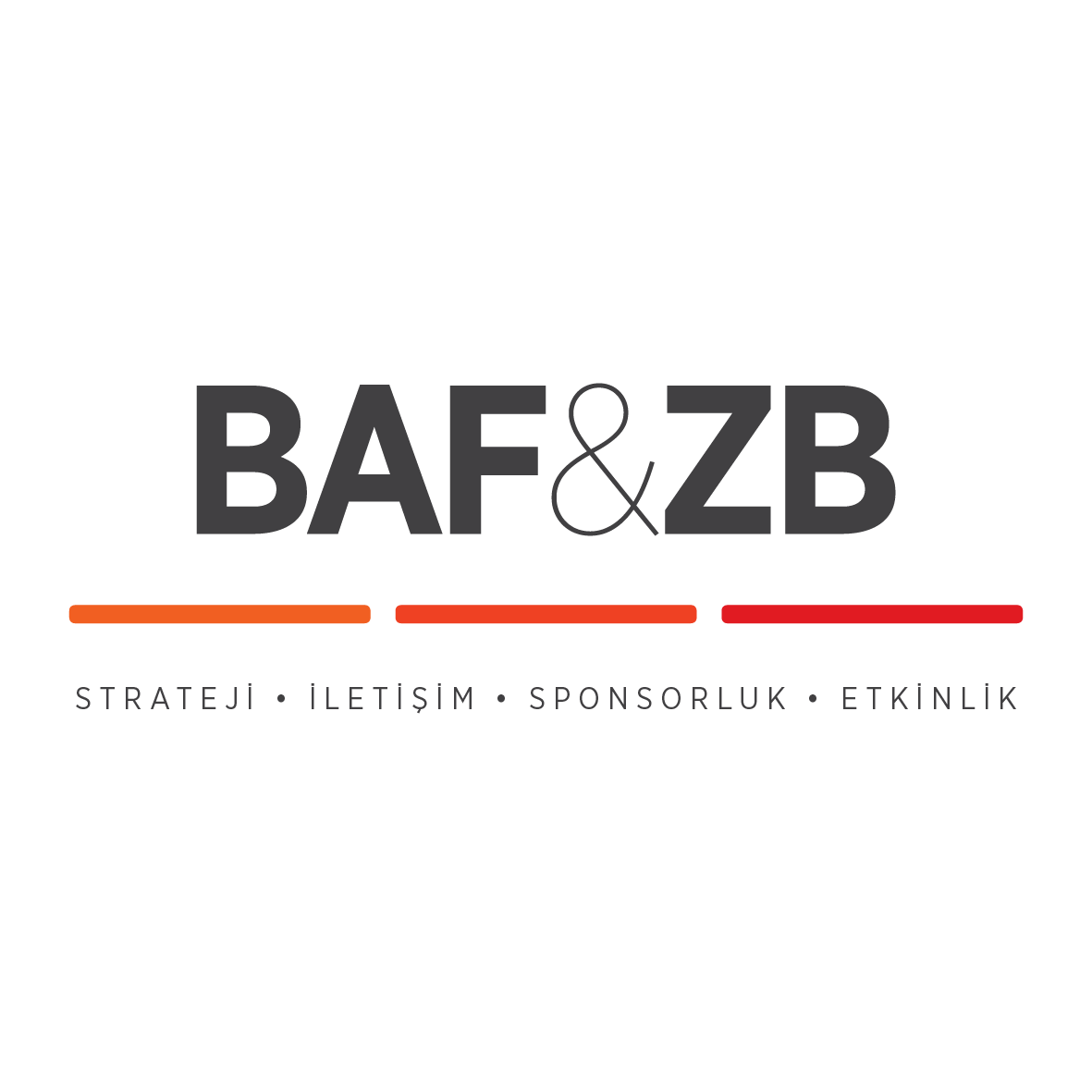 “DENİZ VE GÜNEŞ” FİLMİNİN  FRAGMANI YAYINLANDI01 Haziran’da vizyona girmeye hazırlanan ve başrollerini Şafak Pekdemir Mengü ile Burak Serdar Şanal’ın paylaştığı “Deniz ve Güneş” filminin fragmanı yayınlandı. Yapımcılığını MT Film Prodüksiyon olarak, Mehmet Toptan ve Yaşar Tolga Bozkurt’un üstlendiği, yürütücü yapımcılığını ise ATS Film Yapım - Özge Şenocak Polat’ın yaptığı filmin yönetmen koltuğunda Barış Denge oturuyor. Senaryosunu Yaşar Tolga Bozkurt’un yazdığı film, babasının zoruyla mantık evliliği yapmak üzere olan Deniz (Burak Serdar Şanal)’in, sözde nişanlısı ile gittiği Burgazada tatilinde Güneş (Şafak Pekdemir Mengü) ile karşılaşmaları sonucu aralarındaki aşkı konu alıyor. “Deniz ve Güneş”in çekimleri Burgazada ve Marmaris’de tamamlanırken, filmin oyuncu kadrosunda Şafak Pekdemir Mengü, Burak Serdar Şanal, Melissa Giz Cengiz, Eylül Öztürk, Yaşar Tolga Bozkurt, Ayşen İnci, Levent Özdilek, Yener Gürsoy, Seda Oğuz, Selahattin Taşdöğen ve Bilionera şarkısıyla Otilia Bruma yer alıyor.Bu filmde izleyeciler Güneş’i işitme engelli sanan Deniz’in işaret dilini öğrenip Güneş ile konuşmaya başlamasıyla aralarında yaşanan benzersiz tutkuya ve aşkın hikayesine tanık olacaklar.Filmin fragmanı: https://youtu.be/9o7Z9E7RJSYİndirme linki: https://we.tl/d6JOh9FCAU Filmin Künyesi:Yapımcı: MT Film Prodüksiyon A.Ş. (Mehmet Toptan  –  Yaşar Tolga Bozkurt )Yürütücü Yapımcı: ATS Film Yapım, Özge Şenocak PolatYönetmen: Barış Denge Görüntü Yönetmeni: Feza ÇaldıranSenaryo: Yaşar Tolga Bozkurt Müzik: Fırat Yükselir Oyuncu Kadrosu: Şafak Pekdemir MengüBurak Serdar ŞanalAyşen İnci Levent Özdilek Eylül Öztürk Yaşar Tolga BozkurtYener Gürsoy Melissa Giz CengizSeda Oğuz Selahattin Taşdöğen Otilia BrumaDetaylı Bilgi İçin:BAF & ZB Pazarlama İletişim AjansıBerk Şenöz berksenoz@zbiletisim.com / 0546 266 51 44